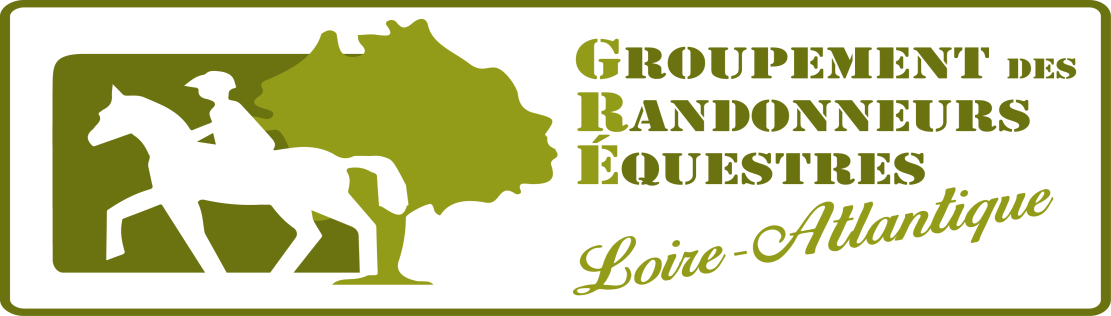 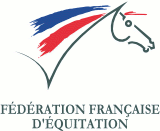                   Demande de licence Tourisme Equestre 2021 N° de licence (si renouvellement): ……………………………………………Monsieur /  Madame /  Melle       Nationalité : ............................................................. Nom: ............................................................. Prénom : ............................................................. Né(e) le: ................................. Né 2000 et avant +18 ans:                                    36€                                                  Né 2001 et après -18ans:                                      25€ Adresse: ............................................................. Code postal: ............................................................. Ville: ............................................................. Adresse de messagerie: .........................................................@ .................................. Téléphone ………………………………………. Coordonnées éventuelles de votre Association de cavaliers: .......................................................................................................................................... Responsabilité Civile Propriétaire Equidé Envoyer votre demande accompagnée du chèque correspondant libellé à l’ordre du GRELA à                         Groupement des Randonneurs équestre de Loire Atlantique                                        Chez Marie Françoise BOUTET                                                                    Moulin de Bellevue                                                 Rue de la garenne                                          85160 Saint Jean de MontsNom du chevalNuméro de SirePrix132 €223 €323 €423 €523 €623 €723 €823 €